О внесении изменений в федеральные нормы и правила в области промышленной безопасности «Правила безопасности опасных производственных объектов, на которых используются подъемные сооружения», утвержденные приказом Федеральной службы по экологическому, технологическому и атомному надзору от 26 ноября 2020 г. № 461В соответствии с пунктом 1 статьи 3, пунктом 1 статьи 4 и пунктом 1 
статьи 5 Федерального закона от 21 июля 1997 г. № 116-ФЗ «О промышленной безопасности опасных производственных объектов», пунктом 1 
и подпунктом 5.2.2.16(1) пункта 5 Положения о Федеральной службе 
по экологическому, технологическому и атомному надзору, утвержденного постановлением Правительства Российской Федерации от 30 июля 2004 г. № 401, приказываю:1. Внести изменения в федеральные нормы и правила в области промышленной безопасности «Правила безопасности опасных производственных объектов, на которых используются подъемные сооружения», утвержденные приказом Федеральной службы по экологическому, технологическому и атомному надзору от 26 ноября 2020 г. № 461 (зарегистрирован Министерством юстиции Российской Федерации 
30 декабря 2020 г., регистрационный № 61983), согласно приложению 
к настоящему приказу.2. Настоящий приказ вступает в силу с 1 марта 2024 г. и действует 
до 1 марта 2027 г.Руководитель                                                                                    А.В. Трембицкий Приложениек приказу Федеральной службыпо экологическому, технологическомуи атомному надзоруот ______________ 2023 г. №____Изменения, вносимые в федеральные нормы и правила в области промышленной безопасности «Правила безопасности опасных производственных объектов, на которых используются подъемные сооружения», утвержденные приказом Федеральной службы по экологическому, технологическому и атомному надзору от 26 ноября 2020 г. № 461Пункт 3 дополнить подпунктом «м» следующего содержания:«м) ПС, не подлежащие учету в государственном реестре опасных производственных объектов (далее – реестр ОПО) в соответствии с пунктом 145 настоящих ФНП.».В пункте 58: 1) в абзаце первом слова «для ПС, подлежащих учету, согласно пункту 144 настоящих ФНП» исключить;2)  абзац второй изложить в следующей редакции:«При переводе кранов мостового типа и консольных кранов грузоподъемностью до 10 т включительно на дистанционное управление (радиоуправление) они подпадают в разряд не подлежащих учету 
в реестре ОПО в соответствии с подпунктом «а» пункта 145 настоящих ФНП 
и подлежат снятию с учета в территориальных органах Федеральной службы по экологическому, технологическому и атомному надзору и иных федеральных органах исполнительной власти в области промышленной безопасности, которым предоставлено право осуществления регистрации подведомственных объектов в государственном реестре опасных производственных объектов 
(далее - федеральные органы исполнительной власти, осуществляющие ведение реестра ОПО), или Госкорпорации «Росатом» при условии демонтажа кабины управления ПС путем внесения изменений в сведения, содержащиеся в реестре ОПО.».В абзаце первом пункта 60 слова «постановке на учет (кроме ПС, не подлежащих постановке на учет согласно пункту 145 настоящих ФНП) и» исключить.Подпункт «а» пункта 135 изложить в следующей редакции:«а) перед пуском в работу;».Пункт 142 изложить в следующей редакции:«142. Регистрация ОПО, где эксплуатируются ПС, должна выполняться 
в соответствии с Федеральным законом № 116-ФЗ.».В подпункте «и» пункта 251 слова «постановке ПС на учет 
в федеральных органах исполнительной власти в области промышленной безопасности, осуществляющих ведение реестра ОПО, или Госкорпорации «Росатом» заменить словами «внесении ПС в реестр ОПО».Пункт 258 изложить в следующей редакции:«258. Экспертиза промышленной безопасности проводится только для ПС, которые подлежат учету в реестре ОПО. ПС, перечисленные в пункте 145 настоящих ФНП и не подлежащие учету, экспертизе промышленной безопасности не подлежат.».____________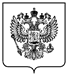 ФЕДЕРАЛЬНАЯ СЛУЖБАПО ЭКОЛОГИЧЕСКОМУ, ТЕХНОЛОГИЧЕСКОМУ И АТОМНОМУ НАДЗОРУ(РОСТЕХНАДЗОР)ПРИКАЗФЕДЕРАЛЬНАЯ СЛУЖБАПО ЭКОЛОГИЧЕСКОМУ, ТЕХНОЛОГИЧЕСКОМУ И АТОМНОМУ НАДЗОРУ(РОСТЕХНАДЗОР)ПРИКАЗФЕДЕРАЛЬНАЯ СЛУЖБАПО ЭКОЛОГИЧЕСКОМУ, ТЕХНОЛОГИЧЕСКОМУ И АТОМНОМУ НАДЗОРУ(РОСТЕХНАДЗОР)ПРИКАЗФЕДЕРАЛЬНАЯ СЛУЖБАПО ЭКОЛОГИЧЕСКОМУ, ТЕХНОЛОГИЧЕСКОМУ И АТОМНОМУ НАДЗОРУ(РОСТЕХНАДЗОР)ПРИКАЗ____________________№_________________Москва